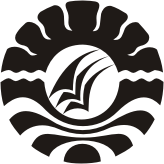 SKRIPSIPENERAPAN METODE SCRAMBLE DALAM MENINGKATKAN HASIL BELAJAR BAHASA INDONESIA PADA SISWA KELAS V SD NEGERI 3 WANIO KECAMATAN PANCA LAUTANGKABUPATEN SIDRAPNURHIDAYAT UMARPROGRAM STUDI PENDIDIKAN GURU SEKOLAH DASARFAKULTAS ILMU PENDIDIKANUNIVERSITAS  NEGERI MAKASSAR2016PENERAPAN METODE SCRAMBLE DALAM MENINGKATKAN HASIL BELAJAR BAHASA INDONESIA PADA SISWA KELAS V SD NEGERI 3 WANIO KECAMATAN PANCA LAUTANGKABUPATEN SIDRAPSKRIPSIDiajukan untuk Memenuhi sebagai Persyaratan Guna Memperoleh Gelar Sarjana Pendidikan pada Program Studi Pendidikan Guru Sekolah Dasar Strata Satu Fakultas Ilmu Pendidikan Universitas Negeri MakassarOleh:NURHIDAYAT UMAR124 704 2 116PROGRAM STUDI PENDIDIKAN GURU SEKOLAH DASARFAKULTAS ILMU PENDIDIKAN UNIVERSITAS  NEGERI MAKASSAR2016KEMENTRIAN RISET TEKNOLOGI DAN PENDIDIKAN TINGGI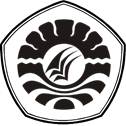 UNIVERSITAS NEGERI MAKASSARFAKULTAS ILMU PENDIDIKANPROGRAM STUDI PENDIDIKAN GURU SEKOLAH DASARAlamat: 1. Kampus IV UNM Tidung Jl. Tamalate I Kota Makassr,2. Kampus V UNM Kota Parepare 3. Kampus VI UNM Kota WatamponeTelepon/Fax: 0411.4001010 – 0411.883076 – 0421.21698 – 0481.21089Laman: www.unm.ac.idPERSETUJUAN PEMBIMBINGSkripsi dengan Judul: Peningkatan Hasil Belajar Bahasa Indonesia Menggunakan Metode Scrambel pada Siswa Kelas V SD Negeri 3 Wanio Kecamatan Panca Lautang Kabupaten Sidrap.Atas nama:	Nama 		: Nurhidayat Umar	Nim 		: 1247042116	Jurusan/Prodi 	: Pendidikan Guru Sekolah Dasar (PGSD)	Fakultas 		: Ilmu Pendidikan Setelah diperiksa dan diteliti, skripsi ini telah memenuhi syarat untuk diujikan. 						Makassar,          Agustus  2016Dosen pembimbing I,				Dosen Pembimbing II,Dra. Amrah, S.Pd., M.Pd				Dra. Hj. St. Johara Nonci, M.siNIP. 19601231 198603 2 002				NIP. 19620310 198703 1 002Disahkan Oleh:Ketua UPP PGSD MakassarDra. Hj. Rosdiah Salam., M.PdNIP. 19741025 200604 1 001KEMENTRIAN RISET TEKNOLOGI DAN PENDIDIKAN TINGGI        UNIVERSITAS NEGERI MAKASSAR      FAKULTAS ILMU PENDIDIKAN             PROGRAM STUDI PENDIDIKAN GURU SEKOLAH DASAR           Alamat: Jalan Tamalate 1 Tidung, Makassar KP. 90222      Telpon: 884457, Fax. (0411) 884457    Laman: www.unm.ac.idPENGESAHAN UJIAN SKRIPSISkripsi atas nama Nurhidayat Umar, NIM 1247042116 diterima oleh Panitia Ujian Skripsi Fakultas Ilmu Pendidikan Universitas Negeri Makassar dengan SK Dekan No. 7529/UN36.4/PP/2016 Tanggal 03 Agustus 2016 untuk memenuhi sebagian persyaratan memperoleh gelar Sarjana Pendidikan pada Program Studi Ilmu Pendidikan Guru Sekolah Dasar (PGSD) pada hari Senin 08 Agustus 2016						Disahkan Oleh :						Pembantu Dekan Bid. Akademik						Dr. Abdul Saman, M.Si.,Kons						NIP 197208172002121001Panitia Ujian :Ketua	: Drs. Muslimin, M.Ed			(…………………….)Sekretaris	: Dra. Hj. Rosdiah Salam M.Pd		(…….…...………….)Pembimbing I	: Dra. Amrah S.Pd				(…………………….)Pembimbing II: Dra. Hj. St. Johara Nonci M.Si		(…………………….)Penguji I	: Drs. Lutfi B, M.Kes			(…………………….)Penguji II	: Dra. St. Habibah, M.Si			(…………………….)PERNYATAAN KEASLIAN SKRIPSISaya bertanda tangan di bawah ini :Nama 			  : Nurhidayat UmarNim 			  : 1247042116Jurusan/Prodi 		  : Pendidikan Guru Sekolah Dasar (PGSD) / Ilmu Pendidikan Judul 	: Penerapan Metode Scramble Dalam Meningkatkan Hasil Belajar pada Siswa Kelas V SD Negeri 3 Wani Kecamatan Panca Lautang Kabupaten SidrapMenyatakan dengan sebenarnya bahwa Skripsi yang saya tulis ini benar merupakan hasil karya saya sendiri dan bukan merupakan pengambilalihan tulisan atau pikiran orang lain yang saya akui sebagai hasil tulisan atau pikiran sendiri.Apabila dikemudian hari terbukti atau dapat dibuktikan bahwa skripsi ini hasil jiplakan atau mengandung unsur plagiat, maka saya bersedia menerima sanksi atas perbuatan tersebut sesuai ketentuan yang berlaku.Makassar,    Agustus  2016Yang membuat pernyataan, Nurhidayat Umar1247042116MOTOSesungguhnya sesudah kesulitan akan ada kemudahan(QS. Ash-Sharh: 6)Dengan Segala Kerendahan HatiKuperuntukkan Karya IniKepada Almamater, Bangsa Dan AgamaKepada  Ayahanda Drs. Laumma Umar (Alm), Ibunda Hj. RosmahDan Saudaraku TercintaSerta Keluarga Dan Sahabat-Sahabat Yang TersayangYang Telah Memberikan Dukungan Demi Keberhasilan Penulis ABSTRAKNurhidayat Umar, 2016. Penerapan Metode Scramble Dalam Meningkatkan Hasil Belajar Bahasa Indonesia Pada Siswa Kelas V SD Negeri 3 Wanio Kecamatan Panca Lautang Kabupaten Sidrap. Skripsi. Di bimbing oleh Dra. Amrah S.Pd., M.Pd dan Dra. Hj. St. Johara Nonci M.Si. Pada Program Studi Pendidikan Guru Sekolah Dasar Fakultas Ilmu Pendidikan Universitas Negeri Makasar.Masalah yang melatar belakangi penelitian ini adalah rendahnya hasil belajar Bahasa Indonesia karena belum optimalnya metode pembelajaran yang digunakan guru. Adapun rumusan masalah dalam penelitian ini adalah bagaimanakah penerapan Metode Scrambel dalam meningkatkan hasil belajar Bahasa Indonesia pada siswa kelas V SD Negeri 3 Wanio Kecamatan Panca Lautang Kabupaten Sidrap?. Tujuan penelitian ini adalah mendeskripsikan penerapan metode scramble dalam meningkatkan hasil belajar Bahasa Indonesia pada siswa kelas V SD Negeri 3 Wanio Kecamatan Panca Lautang Kabupaten Sidrap. Pendekatan yang digunakan adalah pendekatan kualitatif dan jenis penelitian yang digunakan adalah penelitian tindakan kelas dengan alur kegiatan perencanaan, pelaksanaan, observasi, dan refleksi. Adapun Fokus penelitian terdiri dari penerapan metode scramble  dan hasil belajar Bahasa Indonesia. Setting penelitian bertempat di SD Negeri 3 Wanio Kecamatan Panca Lautang Kabupaten Sidrap dan subjek penelitian yaitu satu guru kelas V dan 15 siswa kelas V SD Negeri 3 Wanio Kecamatan Panca Lautang Kabupaten Sidrap yang terdiri dari 6 orang laki-laki dan 9 orang perempuan. Teknik pengumpulan data yang digunakan adalah observasi, tes, dan dokumentasi. Teknik analisis data yang digunakan adalah analisis data kualitatif dan kuantitatif. Hasil penelitian menunjukkan bahwa penerapan metode Scramble dapat meningkatkan aktivitas guru dan siswa. Peningkatan itu dapat dilihat dari skor setiap siklus, yaitu pada siklus I berada pada kategori cukup, sedangkan pada siklus II berada pada baik. Sedangkan aktifitas hasil belajar siswa yaitu pada siklus I berada pada kategori cukup, sedangkan pada siklus II berada pada baik. Hasil belajar Bahas Indonesia siswa pada siklus I berada pada kategori tidak tuntas kemudian pada siklus II mengalami peningkatan dan berada pada kategori tuntas. Sehingga dapat disimpulkan bahwa melalui penerapan metode Scramble secara maksimal maka berdampak pada peningkatan hasil belajar Bahasa Indonesia kelas V SD Negeri 3 Wanio Kecamatan Panca Lautang Kabupaten Sidrap.PRAKATA	Puji syukur kehadirat Allah SWT, yang telah melimpahkan rahmat, taufik, dan karuniaNya, serta kemudahan dan kelapangan, sehingga penulis dapat menyelesaikan skripsi penelitian yang berjudul “Penerapan Metode Scramble Dalam Meningkatkan Hasil Belajar Bahasa Indonesia Pada Siswa Kelas V SD Negeri 3 Wanio Kecamatan Panca Lautang Kabupaten Sidrap”Penulis menyadari bahwa dalam penyusunan skripsi ini banyak mengalami halangan, cobaan serta kesulitan. Namun, berkat kerjasama dan bantuan baik secara materil, fisik, maupun moril dari berbagai pihak, sehingga kesemuanya itu dapat dilalui dengan baik. Untuk itu dengan segala kerendahan hati penulis menyampaikan ucapan terima kasih dan penghargaan yang setinggi  tingginya kepada                    Dra. Amrah S.Pd,. M.Pd Dosen pembimbing I dan Dra Hj. St Johara Nonci M.Si Dosen pembimbing II yang telah ikhlas dalam meluangkan waktu dan menuangkan pikirannya dalam penyusunan skripsi ini. Penulis juga menyampaikan ucapan terima kasih kepada: Prof. Dr. Husain Syam, M. TP selaku Rektor Universitas Negeri Makassar, yang telah memberikan peluang  untuk  mengikuti Proses  perkuliahan pada  Program  Studi  Pendidikan Guru sekolah Dasar (PGSD) Fakultas Ilmu Pendidikan Universitas Negeri Makassar.Dr. Abdullah Sinring, M.Pd, selaku Dekan Fakultas Ilmu Pendidikan Universitas Negeri Makassar yang telah memberikan izin kepada penulis untuk melakukan penelitian.Dr. Abdul Saman, M.Si., Kons sebagai Pembantu Dekan I, Drs. Muslimin, M.Ed, sebagai Pembantu Dekan II, Dr. Pattaufi, S.Pd., M.Si sebagai Pembantu Dekan III dan Dr. Parwoto.,M.Pd sebagai Pembantu Dekan IV FIP Universitas Negeri Makassar yang telah memberikan layanan akademik, administrasi kemahasiswaan selama proses pendidikan dan penyelesaian studi Ahmad Syawaluddin, S.Kom, M.Pd dan Muhammad Irfan, S.Pd, M.Pd       masing- masing selaku ketua dan sekertaris Prodi PGSD Fakultas Ilmu Pendidikan Universitas Negeri Makassar, yang telah memberikan kepercayaan dan dan kesempatan untuk penulisan skripsi ini . Dra. Hj. Rosdiah Salam, M.Pd selaku ketua UPP PGSD Makassar FIP UNM   yang dengan penuh perhatian memberikan dukungan, arahan dan motivasi kepada penulis selama menempuh pendidikan di UPP PGSD Makassar FIP UNM Bapak dan Ibu Dosen serta Pegawai/Tata Usaha FIP UNM atas segala perhatiannya dan layanan akademik, administrasi, dan kemahasiswaan sehingga perkuliahan dan penyusunan skripsi berjalan  lancar. Ahmad S.Pd selaku Kepala Sekolah SD Negeri 3 Wanio Kecamatan Panca Lautang Kabupaten Sidrap yang telah mengizinkan penulis untuk melakukan penelitian di SD Negeri 3 Wanio Dra. Sulaiha Mahmud selaku Guru Kelas V SD Negeri 3 Wanio yang telah bersedia memberikan waktu dan membantu  kepada peneliti selama penelitian.Sahabat-sahabat seperjuangan S1 PGSD FIP UNM angkatan 2012 khususnya teman-teman M.19 yang telah member dukungan dan membantu penulis dam penulisan skripsi ini. Akhirnya penulis menyampaikan terima kasih kepada semua pihak yang tak sempat disebutkan namanya satu persatu atas bantuan dan bimbingannya, semoga Allah SWT senantiasa memberi ganjaran pahala setimpal. Harapan Peneliti, semoga skripsi ini dapat bermanfaat bagi semuanya, khususya bagi pemerhati pendidikan.Amin Ya Robbal Alamin.Makassar,    Agustus  2016								PenulisDAFTAR ISIHALAMAN SAMPUL	iHALAMAN JUDUL	iiHALAMAN PERSETUJUAN PEMBIMBING	iiiHALAMAN PENGESAHAN	ivPERNYATAAN KEASLIAN SKRIPSI	vMOTO	viABSTRAK	viiPRAKATA	viiiDAFTAR ISI	xDAFTAR TABEL	xiiDAFTAR GAMBAR	xiiiDAFTAR LAMPIRAN	xivBAB I PENDAHULUANLatar Belakang	1Rumusan Masalah	7Tujuan Penelitian	7Manfaat Penelitian	8BAB II KAJIAN PUSTAKA, KERANGKA FIKIR, DAN HIPOTESIS TINDAKANKajian Pustaka	10Kerangka Pikir	21Hipotesis Tindakan	24BAB III METODE PENELITIANPendekatan Dan Jenis Penelitian	25Fokus Penelitian	25Setting Dan Subjek Penelitian	26Rancangan Tindakan 	27Teknik Dan Prosedur Tindakan	29Teknik Analisis Data Dan Indikator Keberhasilan	30BAB IV HASIL PENELITIAN DAN PEMBAHASANHasil penelitian	33Pembahasan Hasil Penelitian	50BAB V KESIMPULAN DAN SARANKesimpulan	53Saran	54DAFTAR PUSTAKA	56LAMPIRAN	58RIWAYAT HIDUP		DAFTAR TABELTabel 		Judul 								Halaman       	Keberhasilan Tindakan					30                  Indikator Keberhasilan Siswa                                                 30                  Ketuntasan Hasil Belajar					31DAFTAR GAMBARGambar	Judul 								Halaman2.1		 Alur Kerangka Pikir Penelitian Tindakan Kelas		222.2		 Alur Pelaksanaan Penelitian Tindakan Kleas		26DAFTAR LAMPIRANNo	Judul 									Halaman 1. 	Silabus									582. 	Daftar Data Awal Siswa						593.	Rencana Pelakasanaan Pembelajaran Siklus I Peretemuan I 		604.	Rencana Pelakasanaan Pembelajaran Siklus I Peretemuan II		635. 	Rencana Pelakasanaan Pembelajaran Siklus II Peretemuan I		666. 	Rencana Pelakasanaan Pembelajaran Siklus II Peretemuan II	697. 	Lembar Kerja Siswa Siklus I Pertemuan I				748. 	Lembar Kerja Siswa Siklus I Pertemuan II				789.	Lembar Kerja Siswa Siklus II Pertemuan I				8310.	Lembar Kerja Siswa Siklus II Pertemuan II	 			8711.	Hasil Observasi Guru Siklus	I Petemuan 1 dan 2			8912.	Hasil Observasi Guru Siklus II Pertemuan 1 dan 2			93	13.	Hasil Observasi Siswa Siklus  I Pertemuan I				9714. 	Hasil Observasi Siswa Siklus  I Pertemuan II			10015.	Hasil Observasi Siswa Siklus  II Pertemuan I			10316.	Hasil Observasi Siswa Siklus  II Pertemuan II			10617. 	Lembar Tes Akhir Belajar Siswa Siklus I 				10918.	Kunci Jawaban Tes Akhir Belajar Siklus I				11119.	Pedoman Penskoran Tes Akhir Belajar Siklus I			11220.	Lembar Tes Akhir Belajar Siswa Siklus II				11321.	Kunci Jawaban Tes Akhir Belajar Siklus II				11522.	Pedoman Penskoran Tes Akhir Belajar Siklus II			11623.	Data Skor Hasil Belajar Siswa Siklus I				11724.	Data Skor Hasil Belajar Siswa Siklus II				11825.	Perbandingan Hasil Siklus I dan Siklus II				11926.	Dokumentasi								12027.	Lampiran Persuratan 							123